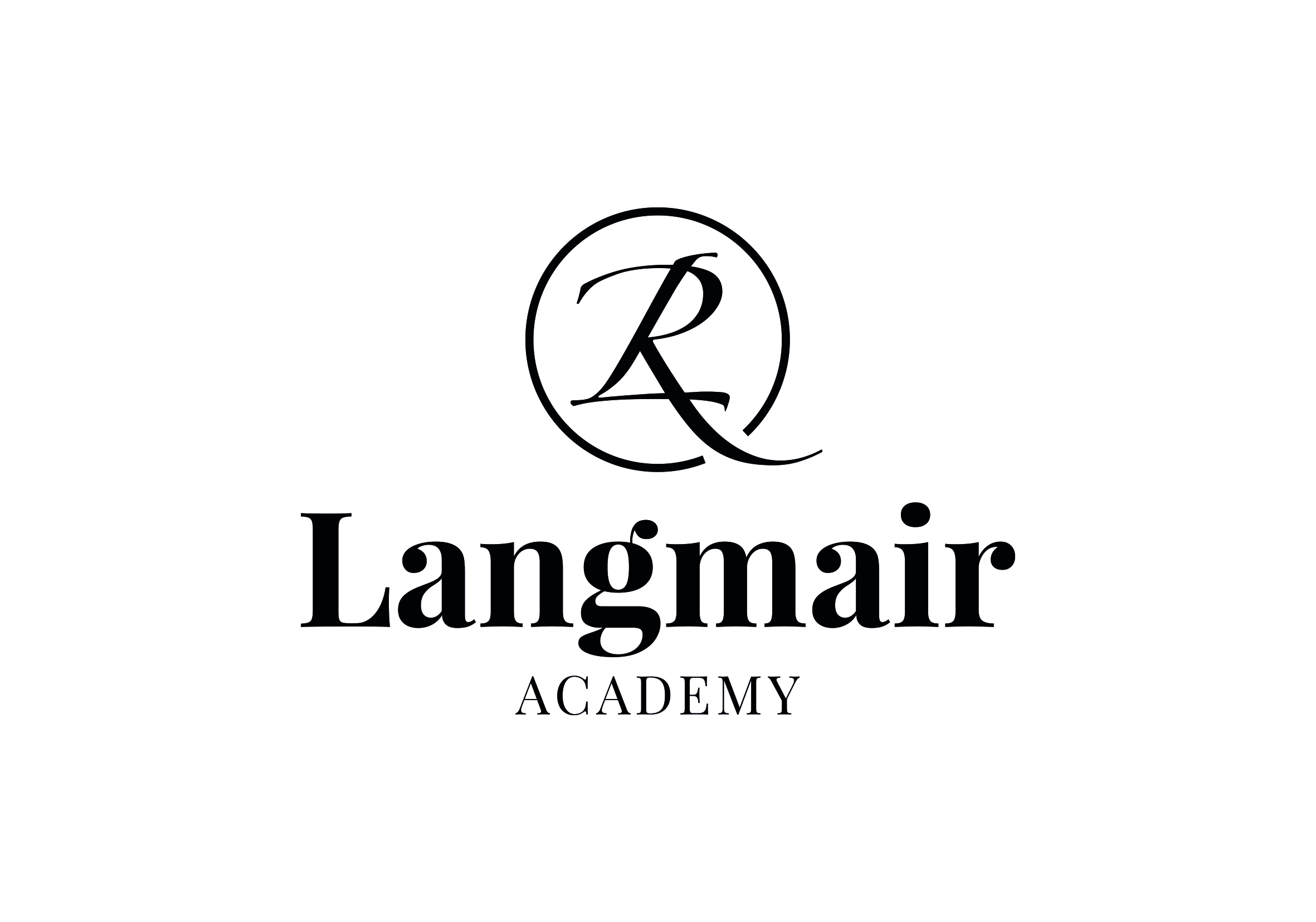 AANMELDFORMULIER  VOOR: ………………………………………………….. Achternaam :Bedrijfsnaam :Roepnaam:Voornamen:Geboortedatum:Adres:Postcode:Geboorteplaats:Woonplaats:Telefoon mobiel:Email:Telefoon thuis:Website:Telefoon werk:Vooropleiding:K.vK. nummer :BTW nummer Naam voor op certificaat:Handtekening deelnemer :JA, IK GA AKKOORD MET ALGEMENE VOORWAARDENHet insturen van dit ingevulde formulier is noodzakelijk. Na ontvangst ontvangt u een bevestiging en een factuur. De eerste termijn van het cursusbedrag dient voor aanvang van de les te zijn voldaan. Inschrijfgeld wordt in geen geval gerestitueerd. U dient het formulier uiterlijk 4 weken voor aanvang van de cursus geretourneerd hebben. U heeft na ondertekening van dit formulier 14 dagen bedenktijd echter dient het formulier minimaal 14 dagen voor aanvang van de cursus te zijn ingevuld en door ons te zijn ontvangen. Na aanvang van de cursus vervalt de bedenktermijn.